ULLENSAKER RIDEKLUBBInviterer tilKLUBBSTEVNE I SPRANG 10.NOVPåmeldinger til: Ullensaker RideklubbE-post: post@ullensakerrideklubb.com Bruk NRYF påmeldingsskjemaFrister: Påmelding: 04.11.2013Negativ starterklæring: 07.11.2013, Kl. 20:00(Anmeldelse er ikke godkjent før bekreftelse er mottatt per e-post.)Stevneavgifter: Samtlige avgifter må betales i sekretariatet, vi har ikke bankterminal. Dobbel startavgift ved etteranmeldelse.Oppstallingsforhold: Bestilles ved anmeldelsen, skriv tydelig i mail, ikke bare på anmeldelsesskjema. Dagboks 250,- Kontaktperson for eventuelle spørsmål: Anja Huserbråten 977 33 121Teknisk personell: Opplyses i ryttermeldingBanebygger: Anne-Cathrine SellægBaneforhold: Stall Vestenga, ridehus 20x60m, oppvarming innendørs i puljer.Kontaktpersoner for stevnet: Anja Huserbråten, Tlf. 977 33 121Internettside: www.ullensakerrideklubb.comKiosk: Det vil være kiosk fra stevnets start til slutt oppe på tribunen i ridehallen. Servering av mye god mat og drikke.Rideskoleklassene: For elever på Vestenga Rideskole, inkluderer lån av rideskoleponni/hest.Søndag 10.11.13Kl. 01: Rideskole 0,60m					279 CR*2		(250)Kl. 02: Rideskole 0,70m					279 CR*2		(250)Kl. 03: 0.80 m 						274.5.3		(150)Kl. 04: 0.90 m						274.5.3 		(150)Kl. 05: 1.00 m 						274.5.3 		(150)Kl. 06: 1.10 m 						274.5.3 		(150)Kl. 07: 1.20 m 		 				274.5.3. 		(150)Kl. 08: 1,25m							238.2.1		(150)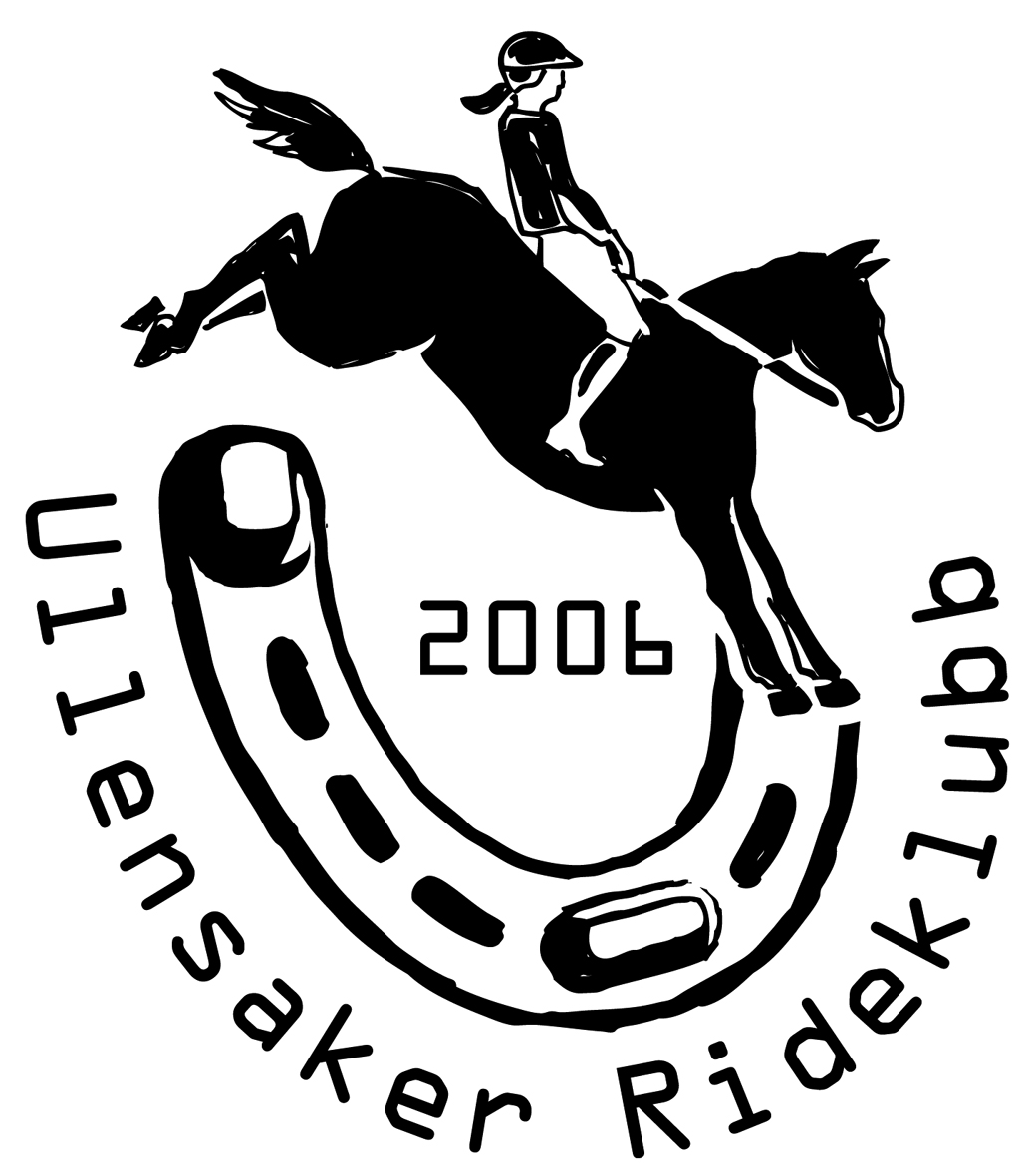 